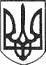 РЕШЕТИЛІВСЬКА  МІСЬКА  РАДАПОЛТАВСЬКОЇ ОБЛАСТІ(п’ятнадцята сесія сьомого скликання)РІШЕННЯ05 березня2019 року                                                                          № 525-15-VIIПро затвердження технічної документації щодо встановлення (відновлення) меж земельної   ділянки  в натурі (на місцевості) та проекту землеустрою щодо відведення земельної   ділянкиКеруючись Земельним кодексом України, Законом України  „Про землеустрій”, Законом України „Про оренду землі” та розглянувши заяви громадян, Решетилівська міська рада ВИРІШИЛА:	1. Затвердити Асуляну Роберту Рафіковичу технічну документацію із землеустрою щодо встановлення (відновлення) меж земельної ділянки в натурі (на місцевості) розміром 0,0970  га для будівництва та обслуговування жилого будинку, господарських будівель і споруд згідно договору купівлі - продажу від 11.01.2019 року № 52 та передати її в приватну власність за адресою:м. Решетилівка, вул. Матросова, 29.Кад. № 5324255100:30:001:0973.          2. Затвердити Вдовиченку Віктору Івановичу технічну документацію із землеустрою щодо встановлення (відновлення) меж земельної ділянки в натурі (на місцевості) розміром 0,0997 га для будівництва та обслуговування жилого будинку, господарських будівель і споруд  та передати її в приватну власність за адресою:м. Решетилівка, вул. Козацька, 57.Кад. № 5324255100:30:005:0991.3. Затвердити Гнітьку Володимиру Володимировичу технічну документацію із землеустрою щодо встановлення (відновлення) меж земельної ділянки в натурі (на місцевості) розміром  15,2237 га для ведення фермерського господарства на території  Решетилівської  об’єднаної територіальної громади.Кад. № 5324255100:00:004:0061.4. Затвердити Гнітьку Володимиру Володимировичу технічну документацію  із  землеустрою щодо встановлення (відновлення) меж земельної ділянки в натурі (на місцевості) розміром  32,7390 га для ведення фермерського  господарства на території  Решетилівської  об’єднаної територіальної громади.Кад. № 5324255100:00:009:0032.         5. Затвердити Грибу  Миколі Миколайовичу технічну документацію із землеустрою щодо встановлення (відновлення) меж земельної ділянки в натурі (на місцевості) розміром  48,2856 га для ведення фермерського  господарства на території  Решетилівської  об’єднаної територіальної громади.	Кад. № 5324255100:00:010:0113.6. Затвердити Данильченку Олександру Васильовичу технічну документацію із землеустрою щодо встановлення (відновлення) меж земельної ділянки в натурі (на місцевості) розміром 0,0600 га для будівництва та обслуговування жилого будинку, господарських будівель і споруд та передати її в приватну власність за адресою:	м. Решетилівка, вул. Вишнева, 53/1.Кад. № 5324255100:30:005:0988.7.Затвердити Добросельській Раїсі Євгеніївні технічну документацію із землеустрою щодо встановлення (відновлення) меж земельної ділянки в натурі (на місцевості) розміром 0,10 га для будівництва та обслуговування жилого будинку, господарських будівель і споруд та передати її в приватну власність за адресою:м. Решетилівка, вул. Червонопартизанська, 88.Кад. № 5324255100:30:005:0983.	8. Затвердити Замко Тетяні Василівні технічну документацію із землеустрою щодо встановлення (відновлення) меж земельної ділянки в натурі (на місцевості) розміром 0,07 га для будівництва та обслуговування жилого будинку, господарських будівель і споруд згідно договору купівлі - продажу від 05.09.2018 року № 1592 та передати її в приватну власність за адресою:м. Решетилівка, вул. Шевченка, 125.Кад. № 5324255100:30:003:0493.9. Затвердити Корінчевському Юрію Борисовичу технічну документацію із землеустрою щодо встановлення (відновлення) меж земельної ділянки в натурі (на місцевості) розміром 0,2492 га для будівництва та обслуговування жилого будинку, господарських будівель і споруд та передати її в приватну власність за адресою:          с. Хоружі, вул. Зоряна, 8.Кад. № 5324255108:08:004:0051.10. Затвердити Куяну Максиму Вікторовичу технічну документацію із землеустрою щодо встановлення (відновлення) меж земельної ділянки в натурі (на місцевості) розміром 0,0961 га для будівництва та обслуговування жилого будинку, господарських будівель і споруд згідно договору купівлі - продажу від 26.12.2016 року № 2043 та передати її в приватну власність за адресою:м. Решетилівка, вул. Червонопартизанська, 18/106.Кад. № 5324255100:30:005:0861.11. Затвердити Решетилівській міській раді технічну документацію із землеустрою щодо встановлення (відновлення) меж земельної ділянки в натурі (на місцевості) розміром 0,0600 га для будівництва та обслуговування жилого будинку, господарських будівель і споруд за адресою: м. Решетилівка, вул. Покровська, 31/2.Кад. № 5324255100:30:003:0499.12. Затвердити Решетилівській міській раді  технічну документацію із землеустрою щодо встановлення (відновлення) меж земельної ділянки в натурі (на місцевості) розміром 0,1228га для будівництва та обслуговування жилого будинку, господарських будівель і споруд  за адресою: м. Решетилівка, вул. Горького, 3.Кад. № 5324255100:30:004:0707.13.Затвердити Решетилівській міській раді  технічну документацію із землеустрою щодо встановлення (відновлення) меж земельної ділянки в натурі (на місцевості) розміром 0,1000 га для будівництва та обслуговування жилого будинку, господарських будівель і споруд  за адресою: м. Решетилівка, вул. Червонопартизанська, 9.Кад. № 5324255100:30:005:0994.14. Затвердити Решетилівській міській раді  технічну документацію із землеустрою щодо встановлення (відновлення) меж земельної ділянки в натурі (на місцевості) розміром 0,0302 га для будівництва та обслуговування жилого будинку, господарських будівель і споруд  за адресою: м. Решетилівка, вул. Червонопартизанська, 9.Кад. № 5324255100:30:005:0995.15. Затвердити Рукавиці Петру Андрійовичу технічну документацію із землеустрою щодо встановлення (відновлення) меж земельної ділянки в натурі (на місцевості) розміром 0,0752  га для будівництва та обслуговування жилого будинку, господарських будівель і споруд  та передати її в приватну власність за адресою:м. Решетилівка, вул. Сагайдачного, 14.Кад. № 5324255100:30:003:0497.16. Затвердити Сербіній Валентині Іванівні  технічну документацію із землеустрою щодо встановлення (відновлення) меж земельної ділянки в натурі (на місцевості) розміром 0,0732 га для будівництва та обслуговування жилого будинку, господарських будівель і споруд та передати її в приватну власність за адресою:м. Решетилівка, вул. Лугова, 22.Кад. № 5324255100:30:001:0971.17. Затвердити Шелест Людмилі Яківні технічну документацію із землеустрою щодо встановлення (відновлення) меж земельної ділянки в натурі (на місцевості) розміром 0,1000 га (кад. № 5324255100:30:005:0989)-для будівництва та обслуговування жилого будинку, господарських будівель і споруд, та  0,0500 га для ведення особистого селянського господарства - (кад. № 5324255100:30:005:0990), і передати її в приватну власність за адресою: м. Решетилівка, вул. Будівельна, 24.Секретар міської ради                                                     О.А.Дядюнова